Le futur antérieur : exercices1) Dans les phrases suivantes, conjugue les verbes suivants au futur simple et/ou au futur antérieur.a) Tu ………………….. (aller) au cinéma lorsque tu ……………………………………………………………….. (débarrassé) la table.b) Quand j’…………………………………………….. (récolter) assez de sous, je m’……………………………….. (offrir) une voiture.c) Vous ………………………………………… (avoir) les résultats de vos examens lorsque vous …………………………………………… (lire) le texte que je viens de vous distribuer.d)  Lorsque nous ………………………………………………… (arriver) à la maison, je ………………………………….. (téléphoner) à ma tante.e) Lorsqu’elle …………………………………………………… (devenir) une grande chanteuse mondialement connue, elle ……………………………….. (donner) ses sous à une association qui protège les animaux en voie de disparition.2) Invente cinq phrases. Dans celles-ci, tu dois avoir un verbe conjugué au futur simple et un autre au futur antérieur.a) …………………………………………………………………………………………………………………………………………………..……………………………………………………………………………………………………………………………………………………….b) ……………………………………………………………………………………………………………………………………………………..…………………………………………………………………………………………………………………………………………………………c) ………………………………………………………………………………………………………………………………………………………………………………………………………………………………………………………………………………………………………………d) ……………………………………………………………………………………………………………………………………………………………………………………………………………………………………………………………………………………………………………...e) ………………………………………………………………………………………………………………………………………………………………………………………………………………………………………………………………………………………………………………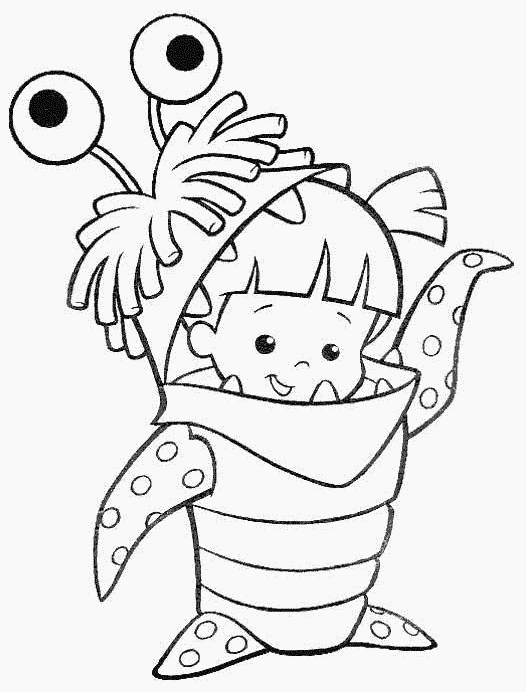 